A choice of seasonal fruits or a savoury biscuit/cracker are offered at both Morning and Afternoon Snack. Served with Milk or Water.Allergens – All children with allergies are catered for individually, according to their dietary requirements or preferences 				Vegetarian optionA choice of seasonal fruits or a savoury biscuit/cracker are offered at both Morning and Afternoon Snack. Served with Milk or Water.Allergens – All children with allergies are catered for individually, according to their dietary requirements or preferences 				Vegetarian option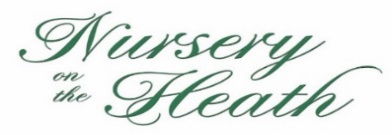 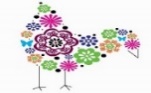 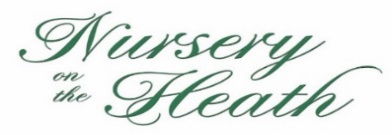 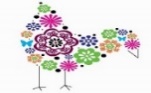 A choice of seasonal fruits or a savoury biscuit/cracker are offered at both Morning and Afternoon Snack. Served with Milk or Water.Allergens – All children with allergies are catered for individually, according to their dietary requirements or preferences 				Vegetarian option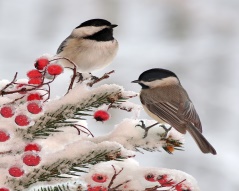 Autumn Term - Week 1Autumn Term - Week 1Autumn Term - Week 1Autumn Term - Week 1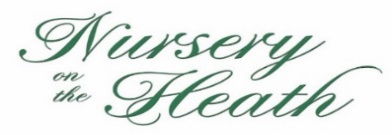 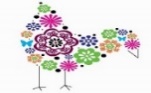 MondayTuesdayWednesdayThursdayFridayBreakfastCereal and toastMilk/WheatCereal and toastMilk/WheatCereal and toastMilk/WheatCereal and toastMilk/WheatCereal and toastMilk/WheatLunchChicken Supreme, Rice and SweetcornMilkQuorn SupremeCottage PieCarrotsSoya Cottage PiePork Meatballs, SpaghettiPeasGlutenMeat free Swedish MeatballsMinestrone Fusilli BakeGarlic BreadMilk/GlutenFish Fingers, Spaghetti HoopsMashed PotatoFish/GlutenVegetable FingersPuddingFromage FraisMilkChocolate BrownlieMilk/Gluten/EggApple and Raspberry MuffinsMilk/GlutenCoconut and Banana CakeWheat/EggVanilla YoghurtMilkTeaBaked Beans on ToastGrated CheeseMilk/GlutenAssorted Tortilla WrapsRainbow SaladWheatCrumpets with butter/marmite Cheese cubesMilk/WheatVegetable/Sausage Sandwiches  CucumberWheatMacaroni CheeseDairy/WheatBabies TeaBaked Beans on ToastGrated CheeseMilk/Wheat/SoyaHomity PieMilkCrumpets with butter/marmite Cheese cubesMilk/WheatVegetable/Sausage Sandwiches  CucumberWheatMacaroni CheeseDairy/Wheat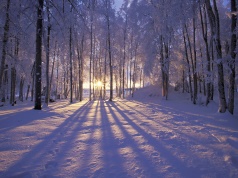 Autumn Term - Week 2Autumn Term - Week 2Autumn Term - Week 2Autumn Term - Week 2MondayTuesdayWednesdayThursdayFridayBreakfastCereal and toastMilk/WheatCereal and toastMilk/WheatCereal and toastMilk/WheatCereal and toastMilk/WheatCereal and toastMilk/WheatLunchFisherman’s PieBroccoliFishCheese and Onion Pie - DairyRoast Gammon with Pineapple Creamed PotatoSweetcornMeat Free Gammon RasherChicken JambalayaPetit Pois with Garlic BreadWheat/DairyQuorn JambalayaSausage and Bean HotpotMixed VegetableMilk/GlutenVegetable Sausage HotpotChilli-con-CarneWhite Rice and CarrotsFish/GlutenSoya Mince ChilliPuddingFruit PotsDairyPoached Pears in CustardMilk/Gluten/EggCoconut and Jam SpongeDairy/Wheat/EggWhite Choc and Apricot CakeDairy/Wheat/EggStrawberry MousseMilkTeaVegetable Pasta BakeWheatTomato SoupCroutonsWheat/DairyHomemade Pizza with various toppings and dipsWheat/DairyAssorted Sandwich PlatterCucumber and Mixed PeppersWheatSpaghetti hoops on ToastWheatBabies TeaVegetable Pasta BakeWheatHomity PieDairyCottage PieEgg muffinsWholemeal BreadWheat/EggSpaghetti hoops on ToastWheat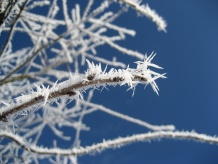 Autumn Term – Week 3Autumn Term – Week 3Autumn Term – Week 3Autumn Term – Week 3Week 3MondayTuesdayWednesdayThursdayFridayBreakfastCereal and toastMilk/WheatCereal and toastMilk/WheatCereal and toastMilk/WheatCereal and toastMilk/WheatCereal and toastMilk/WheatLunchVegetable BolognaiseGarlic BreadWheat, DairyPork Mince HotpotCarrotsSoya Mince HotpotCod Goujons, MashBaked BeansGlutenVegetable GoujonsBeef LasagneRunner BeansMilk/GlutenVegetable LasagneChicken Curry, RiceMixed vegetablesFish/GlutenQuorn curry PuddingFromage FraisDairyBanana and CustardMilkCarrot CakeWheat/EggFruity FlapjackWheat/EggSyrup Sponge and CustardMilkTeaHam and cheese melted TortillaCherry tomatoDairy/WheatMuffin PizzaCucumber SlicesWheatVegetable/Sausage Sandwich Tomato dipMilk/WheatCheese and Tomato SwirlsSpaghetti HoopsDairy/WheatButternut Squash SoupWholemeal Bread and Butter Dairy/WheatBabies TeaCod and Sweet Potato MashMilk/Wheat/SoyaChicken and Mixed Bean RisottoVegetable/Sausage Sandwich Tomato dipWheatCheese and Tomato SwirlsSpaghetti HoopsDairy/WheatButternut Squash SoupWholemeal Bread and Butter Dairy/Wheat